 Music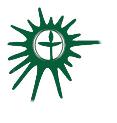 Covenant Group Session PlanGreenville Unitarian Universalist Fellowship, Greenville, SC Written by:    Linda Mattern	Date:   February 2021Welcome, Chalice Lighting:  Here we are, together in this space.  By our love and by our covenant, we make this a holy place.  We light the chalice of Unitarian Universalism in honor of the light that lives in each of us, the light that shines among us, and the light we bring into the world.Personal Check In: Briefly share something from your life since we last met and how you are feeling now. Opening Words: The music of the spheres.  A harmonious universe-like a harp.Its rhythms are the equal, repeated seasons.The beating of the heart.Day/night. The going and returning of migratory birds……Melody, accord, arpeggios,The harp of the universe.Unity behind apparent multiplicity.That is the music.Ernesto Cardenal, The Music of the Spheres, UU hymnal, Reading no. 532.Questions to prompt and guide discussion:What kinds of music did you grow up hearing? What were the circumstances? Were there people who influenced, joined, or opposed your musical choices? How did music influence your identity growing up?What associations do you have of a particular music or song with key events in your life, good or bad? (i.e. the song played at your wedding, popular music from your formative years, etc.) How do you feel when you hear it now? What pleasant and/or unpleasant associations do you make?Share times in your life when music helped you feel better. (i.e. times of loss, transitions, celebrations, milestones, stress, illness) What was the music? What were its effects on you?If you were creating a CD or playlist of your life titled My Music, what songs would you include? What do those songs mean to you today?Has there been a time when music has added to your sense of spirituality, or been influential in a particular spiritual experience? Has the role of sacred music changed or evolved in your life? In what way? Does music play a role in your spirituality?  Sitting in Silence (Reflect on questions just posed as you prepare to hear readings)Readings- Words from the Common Bowl: Quotes/Readings – see belowSharing - This is a time to speak without interruption and for deep listening.  Deep listening means no interrupting, no fixing, no saving, no advising, and no setting each other straight. Please share one or more responses to the session questions.(This is usually a good time to take a brief break)Open Discussion -This is a time to respond to something another person said about the topic or to relate additional thoughts that may have occurred as others shared their thoughts on this topic.  Continue to practice deep listening.Closing reading:  When two individual muscle cells from the heart are observed under a microscope, each pulses with its own separate rhythm. Yet when they are moved closer together, they begin to pulse together, perfectly synchronized.~George Leonard, The Silent PulseAnnouncements/PlansCheck out:  As we close today, how are you feeling now?Extinguish the ChaliceReadingsMusic hath charms to soothe the savage breast, to soften rocks, or bend the knotted oak.~William CongreveThe music in my heart I bore, long after it was heard no more.~William WordsworthWhere words leave off music begins.  ~Henrich HeineMusic expresses that which cannot be put into words and that which cannot remain silent.~Victor HugoAfter silence that which comes nearest to expressing the inexpressible is music.~Aldous HuxleyThose who dance are considered insane by those who cannot hear the music. ~George CarlinMusic washes from the soul the dust of everyday life.   ~Berthold AuerbachMusic was my refuge. I could crawl into the space between the notes and curl my back to loneliness. ~Maya AngelouThe whole problem can be stated quite simply by asking, Is there a meaning to music? My answer to that would be “Yes.” And can you state in so many words what the meaning is? My answer to that would be “No.”~Aaron CoplandFor me, singing sad songs often has a way of healing a situation. It gets the hurt out in the open light, out of the darkness. ~Reba McEntireWithout music, life would be a mistake. ~Friedrich NietzscheMusic is the shorthand of emotion. ~Leo TolstoyIf I should ever die, God forbid, let this be my epitaph: THE ONLY PROOF HE NEEDED FOR THE EXISTENCE OF GOD WAS MUSIC.~Kurt VonnegutJazz is a music of conversation, and that’s what you need in democracy. You have to be willing to hear another person’s point of view. ~Wynton MarsalisBach gave us God’s word. Mozart gave us God’s laughter. Beethoven gave us God’s fire. God gave us music that we might pray without words. ~From a German opera house. Author unknown. 